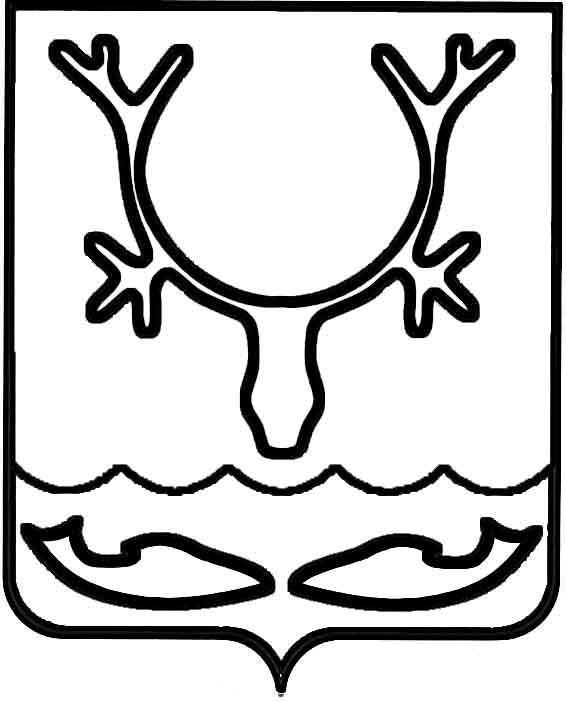 Администрация муниципального образования
"Городской округ "Город Нарьян-Мар"ПОСТАНОВЛЕНИЕО проведении открытого аукциона                 по продаже земельных участков, находящихся в собственности муниципального образования "Городской округ "Город Нарьян-Мар"В соответствии со статьями 39.11, 39.12 Земельного кодекса Российской Федерации, Гражданским кодексом Российской Федерации, Уставом муниципального образования "Городской округ "Город Нарьян-Мар" Администрация муниципального образования "Городской округ "Город Нарьян-Мар"П О С Т А Н О В Л Я Е Т:Провести открытый аукцион по продаже земельных участков, находящихся в собственности муниципального образования "Городской округ "Город 
Нарьян-Мар".Опубликовать извещение о проведении открытого аукциона по продаже земельных участков, находящихся в собственности муниципального образования "Городской округ "Город Нарьян-Мар", в порядке, установленном для официального опубликования (обнародования) муниципальных правовых актов уставом городского округа по месту нахождения земельных участков, на сайте Администрации муниципального образования "Городской округ "Город Нарьян-Мар", а также                    на сайте www.torgi.gov.ru (Приложение 1).Установить:По лоту № 1:Земельный участок с кадастровым номером 83:00:050012:507, адрес (местоположение): Ненецкий автономный округ, г. Нарьян-Мар, ул. Октябрьская,            д. 4, площадь – 765 кв.м., категория земель – земли населенных пунктов, разрешенное использование – для эксплуатации многоквартирного жилого дома.Начальная цена предмета аукциона: 1 247 000 (Один миллион двести сорок семь тысяч) рублей 00 копеек (согласно отчету № 323/19 "Об оценке объекта оценки").Шаг аукциона в размере 3% от начальной цены продажи.Сумма задатка в размере 20% от начальной цены продажи.По лоту № 2:Земельный участок с кадастровым номером 83:00:050012:632, адрес (местоположение): Ненецкий автономный округ, г. Нарьян-Мар, ул. Октябрьская,             д. 18, площадь – 946 кв.м., категория земель – земли населенных пунктов, разрешенное использование – для индивидуального жилищного строительства.Начальная цена предмета аукциона: Начальная цена предмета аукциона: 1 542 000 (Один миллион пятьсот сорок две тысячи) рублей 00 копеек (согласно отчету № 322/19 "Об оценке объекта оценки").Шаг аукциона в размере 3% от начальной цены продажи.Сумма задатка в размере 20% от начальной цены продажи.Утвердить состав комиссии по продаже земельных участков, находящихся в собственности муниципального образования "Городской округ "Город Нарьян-Мар" (Приложение 2).Комиссии, указанной в пункте 4 настоящего постановления, обеспечить проведение открытого аукциона по продаже земельных участков, находящихся                     в собственности муниципального образования "Городской округ "Город 
Нарьян-Мар".Настоящее постановление вступает в силу со дня его подписания.ИЗВЕЩЕНИЕо проведении открытого аукциона по продаже земельных участков, находящихся в собственности муниципального образования "Городской округ "Город Нарьян-Мар"Организатор аукциона: Администрация муниципального образования "Городской округ "Город Нарьян-Мар".Свидетельство о внесении записи в Единый государственный реестр юридических лиц о юридическом лице, зарегистрированном до 1 июля 2002 года, от 24 сентября 2002 года серия 83 № 000009807, выдано Инспекцией Министерства Российской Федерации по налогам и сборам по Ненецкому автономному округу, Свидетельство 
о внесении записи в Единый государственный реестр юридических лиц от 13 января 2006 года серия 83 № 000017984, Свидетельство о внесении записи в Единый государственный реестр юридических лиц от 13 января 2006 года серия 83 
№ 000017985.ИНН 8301020090КПП 298301001ОГРН 1028301646779БИК 041117001 Адрес (место нахождения) постоянно действующего исполнительного органа юридического лица: 166000, Россия, Ненецкий автономный округ, г. Нарьян-Мар,            ул. Ленина, дом 12.Официальный сайт: goradm@adm-nmar.ruКонтактное лицо: Коробейникова Ирина Михайловна.Номер контактного телефона: (81853) 4-99-69.Аукцион проводится на основании: постановления Администрации муниципального образования "Городской округ "Город Нарьян-Мар" от 22.08.2019   № 809 "О проведении открытого аукциона по продаже земельных участков, находящихся в собственности муниципального образования "Городской округ "Город Нарьян-Мар"Аукцион состоится: По адресу: 166000, Ненецкий автономный округ, г. Нарьян-Мар, 
ул. Ленина, д. 12, 4 этаж (актовый зал).Дата проведения аукциона:  03.10.2019Время проведения аукциона: 10.00 (МСК).Предмет аукциона:Предметом аукциона являются земельные участки, имеющие следующие качественные характеристики: Технические условия подключения к сетям инженерной инфраструктуры:Технические условия подключения к сетям инженерной инфраструктуры:Порядок приема заявок на участие в аукционе.Дата и время начала приема заявок на участие в аукционе – 28.08.2019 с 10.00 (МСК).Дата и время окончания приема заявок на участие в аукционе – 30.09.2019 
в 12.00 (МСК).Время и место приема заявок – рабочие дни с 10.00 до 12.00 и с 14.00 
до 16.00 (МСК) по адресу: 166000, Ненецкий автономный округ, г. Нарьян-Мар, ул. Ленина, д. 12, 2 этаж, кабинет 19. Для участия в торгах претендент представляет организатору торгов лично 
или через своего представителя в указанный срок заявку в письменном виде 
по форме, утверждаемой организатором торгов (Приложение № 1).Задаток вносится единым платежом на лицевой счет № 05843000380 УФК                          по Архангельской области и Ненецкому автономному округу (Администрация муниципального образования "Городской округ "Город Нарьян-Мар"), 
ИНН 8301020090, КПП 298301001, расчетный счет № 40302810840303002510 
в отделении г. Архангельск, БИК 041117001 и должен поступить на расчетный счет не позднее 30.09.2019. В назначении платежа указать: «Денежные средства в качестве задатка для участия                   в аукционе (земельный участок с кадастровым номером ___________________ по лоту          № _____».Заявка с прилагаемыми к ней документами регистрируются организатором торгов в журнале приема заявок с присвоением каждой заявке номера и с указанием даты и времени подачи документов. На каждом экземпляре документов организатором торгов делается отметка о принятии заявки с указанием номера, даты и времени подачи документов.При подаче заявки физическим лицом предъявляется документ, удостоверяющий личность. В случае подачи заявки представителем претендента предъявляется доверенность.Заявка и опись представленных документов, подписанная заявителем                   или его уполномоченным представителем, предоставляются в двух экземплярах.Заявки принимаются одновременно с полным пакетом документов, установленным настоящим извещением.Одно лицо имеет право подать только одну заявку на участие в аукционе.Заявка, поступившая по истечении срока ее приема, вместе с документами 
по описи, на которой делается отметка об отказе в принятии документов с указанием причины отказа, возвращается в день ее поступления претенденту или его уполномоченному представителю под расписку.Претендент имеет право отозвать принятую организатором торгов заявку                         до окончания срока приема заявок, уведомив об этом (в письменной форме) организатора торгов. Организатор торгов обязан возвратить внесенный задаток претенденту в течение 3 банковских дней со дня регистрации отзыва заявки 
в журнале приема заявок. В случае отзыва заявки претендентом позднее даты окончания приема заявок задаток возвращается в порядке, установленном 
для участников торгов.Перечень документов, прилагаемых к заявке:- заявка на участие в аукционе по установленной в извещении о проведении аукциона форме с указанием банковских реквизитов счета для возврата задатка;- копии документов, удостоверяющих личность заявителя;- документы, подтверждающие внесение задатка.Определение участников аукционаАдрес: 166000, Ненецкий автономный округ, г. Нарьян-Мар, ул. Ленина, 
д. 12, 4 этаж, актовый зал.Дата: до 17 часов 00 минут 02.10.2019В день определения участников торгов организатор торгов рассматривает заявки и документы претендентов, устанавливает факт поступления от претендентов задатков на основании выписки с соответствующего счета.По результатам рассмотрения документов организатор торгов принимает решение о признании претендентов участниками торгов или об отказе в допуске претендентов к участию в торгах, которое оформляется протоколом. Заявитель становится участником аукциона с момента подписания организатором аукциона протокола приема заявок.Претенденты не допускаются к участию в торгах по следующим основаниям:-	непредставление необходимых для участия в аукционе документов                             или представление недостоверных сведений;-	непоступление задатка на дату рассмотрения заявок на участие в аукционе;-	подача заявки на участие в аукционе лицом, которое в соответствии 
с настоящим Кодексом и другими федеральными законами не имеет права быть участником конкретного аукциона, покупателем земельного участка или приобрести земельный участок в аренду;-	наличие сведений о заявителе, об учредителях (участниках), о членах коллегиальных исполнительных органов заявителя, лицах, исполняющих функции единоличного исполнительного органа заявителя, являющегося юридическим лицом,                 в предусмотренном настоящей статьей реестре недобросовестных участников аукциона.Организатор торгов обязан вернуть внесенный задаток претенденту,                               не допущенному к участию в торгах, в течение 3 банковских дней со дня оформления протокола о признании претендентов участниками торгов.Претенденты, признанные участниками торгов, и претенденты, не допущенные                  к участию в торгах, уведомляются о принятом решении не позднее следующего рабочего дня с даты оформления данного решения протоколом путем вручения им под расписку соответствующего уведомления либо направления такого уведомления по почте заказным письмом.Отказ претенденту в приеме заявки на участие в торгах лишает его права представить предложение.В случае, если на основании результатов рассмотрения заявок на участие 
в аукционе принято решение об отказе в допуске к участию в аукционе всех заявителей или о допуске к участию в аукционе и признании участником аукциона только одного заявителя, аукцион признается несостоявшимся.В случае, если аукцион признан несостоявшимся и только один заявитель признан участником аукциона, уполномоченный орган в течение десяти дней со дня подписания протокола рассмотрения заявок на участие в аукционе обязан направить заявителю три экземпляра подписанного проекта договора купли-продажи земельного участка. При этом договор купли-продажи земельного участка заключается 
по начальной цене предмета аукциона.В случае, если по окончании срока подачи заявок на участие в аукционе подана только одна заявка на участие в аукционе или не подано ни одной заявки на участие                в аукционе, аукцион признается несостоявшимся. Если единственная заявка 
на участие в аукционе и заявитель, подавший указанную заявку, соответствуют всем требованиям и указанным в извещении о проведении аукциона условиям аукциона, уполномоченный орган в течение десяти дней со дня рассмотрения указанной заявки обязан направить заявителю три экземпляра подписанного проекта договора купли-продажи земельного участка. При этом договор купли-продажи земельного участка заключается по начальной цене предмета аукциона.Порядок проведения торгова) аукцион ведет аукционист;б) аукцион начинается с оглашения аукционистом наименования, основных характеристик и начальной цены земельного участка или начального размера арендной платы, "шага аукциона" и порядка проведения аукциона."Шаг аукциона" устанавливается в пределах трех процентов начальной цены предмета аукциона и не изменяется в течение всего аукциона;в) участникам аукциона выдаются пронумерованные билеты, которые они поднимают после оглашения аукционистом начальной цены или начального размера арендной платы и каждой очередной цены или размера арендной платы в случае, если готовы купить земельный участок или заключить договор аренды в соответствии 
с этой ценой или размером арендной платы;г) каждую последующую цену или размер арендной платы аукционист назначает путем увеличения текущей цены или размера арендной платы на "шаг аукциона". После объявления очередной цены или размера арендной платы аукционист называет номер билета участника аукциона, который первым поднял билет, и указывает на этого участника аукциона. Затем аукционист объявляет следующую цену или размер арендной платы в соответствии с "шагом аукциона";д) при отсутствии участников аукциона, готовых купить земельный участок                 или заключить договор аренды в соответствии с названной аукционистом ценой                   или размером арендной платы, аукционист повторяет эту цену или размер арендной платы 3 раза.Если после троекратного объявления очередной цены или размера арендной платы ни один из участников аукциона не поднял билет, аукцион завершается. Победителем аукциона признается тот участник аукциона, номер билета которого был назван аукционистом последним;е) по завершении аукциона аукционист объявляет о продаже земельного участка или права на заключение договора его аренды, называет цену проданного земельного участка или размер арендной платы и номер билета победителя аукциона.Оформление результатов торговМесто и срок оформления итогов аукциона – в день проведения аукциона                   по адресу: 166000, Ненецкий автономный округ, г. Нарьян-Мар, ул. Ленина, 
д. 12, 2 этаж, кабинет 19.Результаты торгов оформляются протоколом, который подписывается организатором торгов, аукционистом и победителем торгов в день проведения торгов. Протокол о результатах торгов составляется в 2 экземплярах, один из которых передается победителю, а второй остается у организатора торгов.Протокол о результатах торгов является основанием для заключения 
с победителем торгов договора купли-продажи земельного участка (Форма договора 
в Приложении № 2).Договор подлежит заключению в срок не ранее чем через 10 дней со дня размещения информации о результатах аукциона на официальном сайте.Внесенный победителем торгов задаток засчитывается в оплату приобретаемого земельного участка.Организатор торгов обязан в течение 3 банковских дней со дня подписания протокола о результатах торгов возвратить задаток участникам торгов, которые                  не выиграли их.Последствия уклонения победителя торгов, а также организатора торгов                       от подписания протокола, а также от заключения договора определяются 
в соответствии с гражданским законодательством Российской Федерации.Информация о результатах торгов публикуется на сайте www.torgi.gov.ru.Приложение № 1 к извещению 
о проведении открытого аукциона по продаже земельных участков находящихся в собственности муниципального образования "Городской округ "Город Нарьян-Мар" Форма заявки на участие в аукционеОрганизатору аукциона:ЗАЯВКАна участие в аукционе«____» _______________ 2019г.__________________________________________________________________________(полное наименование юридического лица, подающего заявку, или фамилия, имя, отчество и паспортные данные физического лица, подающего заявку)в лице ______________________________________________________________                                           (фамилия, имя, отчество, должность)действующего на основании ____________________________________________Изучив извещение от _______________________________ о проведении торгов (указать дату публикации извещения в официальном периодическом печатном издании)по продаже земельного участка, ознакомление с которым настоящим удостоверяется, перечислив задаток в размере _____________________ рублей,  заявляет (заявляю) 
о своем намерении участвовать в объявленных торгах и выполнить все условия, которые предусмотрены в извещении. Ознакомившись с техническими условиями 
и иными документами по освоению земельного участка, а также с проектом договора купли-продажи земельного участка, выражает (выражаю) свое согласие на данные условия и намерение участвовать в торгах по продаже следующего объекта:Земельный участок с кадастровым номером 83:00:______________________.Обязуется (обязуюсь) в случае признания победителем торгов подписать в день проведения торгов протокол о результатах торгов, заключить договор купли-продажи земельного участка по итогам торгов. Юридический адрес и почтовый адрес заявителя, контактный тел. ___________ _________________________________________________________________________Банковские реквизиты претендента, ИНН, платежные реквизиты гражданина, счет в банке, на который перечисляется сумма возвращаемого задатка ________________________________________________________________________________________________________________________________________________________________К заявке прилагаются документы на ____ листах.Приложение:Подпись заявителя (его полномочного представителя) ________________  (расшифровка подписи)М.П.Заявка принята Комиссией ____ час. ____ мин. ___________ 2019 г. за № ____/   ___________________________                                                                                                  дата проведения торговПодпись секретаря Комиссии____________________Приложение № 2 к извещению                   о проведении открытого аукциона            по продаже земельных участков, находящихся в собственности муниципального образования "Городской округ "Город Нарьян-Мар"Форма договора купли-продажиДОГОВОР КУПЛИ-ПРОДАЖИ ЗЕМЕЛЬНОГО УЧАСТКА№ "____" от __________г. Нарьян-МарНа основании Протокола результатов аукциона по продаже земельных участков, находящихся в собственности муниципального образования "Городской округ "Город Нарьян-Мар", от      _                                 (реквизиты решения уполномоченного на распоряжение земельными участками органа)Администрация муниципального образования "Городской округ "Город                Нарьян-Мар"(Свидетельство о внесении записи в Единый государственный реестр юридических лиц             о юридическом лице, зарегистрированном до 1 июля 2002 года, от 24 сентября 2002 года серия 83 № 000009807, выдано Инспекцией Министерства Российской Федерации                  по налогам и сборам по Ненецкому автономному округу, Свидетельство о внесении записи в Единый государственный реестр юридических лиц от 13 января 2006 года серия 83 № 000017984, Свидетельство о внесении записи в Единый государственный реестр юридических лиц от 13 января 2006 года серия 83 № 000017985; 
ИНН 8301020090; КПП 298301001; ОГРН 1028301646779; Местонахождение 
и фактическое местонахождение: 166000, Ненецкий автономный округ, г. Нарьян-Мар, ул. Ленина, дом 12), в лице главы муниципального образования "Городской округ "Город Нарьян-Мар" Белака Олега Онуфриевича, действующего на основании Устава муниципального образования "Городской округ "Город Нарьян-Мар", именуемая в дальнейшем "Продавец", и__________________________________________________________________________ ( ФИО)(_____________________________________________________________________________________________________________________________________________________________________________________________________________________________________________________________________________________)(реквизиты правоустанавливающих документов, паспорт)в лице ___________________________________________________, действующего                  на основании _______________________________, именуемое в дальнейшем "Покупатель", с другой стороны, и именуемые в дальнейшем "Стороны", заключили настоящий договор                     о нижеследующем:ПРЕДМЕТ ДОГОВОРА1.1. Продавец продал, а Покупатель купил Земельный участок, общей площадью ______ (_______) кв. м., находящийся по адресу: _______________________________________________________________________. Кадастровый номер земельного участка: ______________________. Категория земельного участка: _____________________. Разрешенное использование земельного участка: ______________.1.2. Указанный земельный участок принадлежит "Продавцу" на праве собственности на основании ____________________________________________________________________________________________________________________________________________________________________ЦЕНА ПРОДАЖИ И ПОРЯДОК РАСЧЕТА2.1. Цена продажи земельного участка, установленная по итогам аукциона, составляет______________________ руб.Покупатель купил у Продавца земельный участок за _________________руб.2.2 Задаток в сумме ______________ руб., внесенный Покупателем на счет Продавца, засчитывается в счет оплаты за земельный участок.2.3. С учетом п. 2.2. настоящего Договора Покупатель обязан уплатить сумму в размере  _______________________________ руб., представляющую собой сумму цены продажи земельного участка за вычетом суммы задатка, которая вносится "Покупателем" 
на счет № 40101810500000010003, УФК по Архангельской области и Ненецкому автономному округу (ИНН 8301020090 Администрация муниципального образования "Городской округ "Город Нарьян-Мар"), в отделение г. Архангельск, БИК 041117001, КПП 298301001, ОКТМО 11851000, КБК 032 114 06 024 040000 430 не позднее 
30 рабочих дней со дня заключения Договора. Сторонам разъяснено, что соглашение о цене является существенным условием настоящего договора и, в случае сокрытия сторонами подлинной цены земельного участка, ответственность при наступлении отрицательных последствий несут стороны настоящего договора.2.4 Стороны подтверждают, что не лишены дееспособности, не страдают заболеваниями, препятствующими осознать суть договора, а также отсутствуют обстоятельства, вынуждающие заключить данный договор на крайне не выгодных 
для себя условиях, и настоящий договор не является для них кабальной сделкой.ОБРЕМЕНЕНИЯ ЗЕМЕЛЬНОГО УЧАСТКА3.1​ Земельный участок правами других лиц не обременен.4. ОБЯЗАТЕЛЬСТВА СТОРОН4.1 Продавец продал, а Покупатель купил по настоящему договору земельный участок свободным от любых имущественных прав и претензий третьих лиц, о которых 
в момент заключения договора они не могли знать.Ответственность и права сторон, не предусмотренных в настоящем договоре, определяются в соответствии с законодательством Российской Федерации5. ЗАКЛЮЧИТЕЛЬНЫЕ ПОЛОЖЕНИЯ5.1. Право собственности на указанный земельный участок у Покупателя возникает                         с момента государственной регистрации перехода права собственности в Управлении Федеральной службы государственной регистрации, кадастра и картографии                               по Архангельской области и Ненецкому автономному округу.5.2 Содержание статей 167, 209, 223, 454-456, 551, 556 Гражданского кодекса Российской Федерации сторонам известно.5.3 Расходы по заключению настоящего договора оплачивает Покупатель.5.4​ Настоящий договор сторонами прочитан и содержит весь объем соглашений между сторонами в отношении предмета настоящего договора, отменяет и делает недействительными все другие обязательства или представления, которые могли быть приняты или сделаны сторонами, будь то в устной или письменной форме, 
до заключения настоящего договора.5.5​ Настоящий договор составлен в трех экземплярах, из которых: ​ один хранится в управлении муниципального имущества и земельных отношений Администрации муниципального образования "Городской округ "Город Нарьян-Мар"; ​один в Управлении Федеральной службы государственной регистрации, кадастра                       и картографии по Архангельской области и Ненецкому автономному округу; ​третий у Покупателя.6. ПОДПИСИ И ЮРИДИЧЕСКИЕ АДРЕСА СТОРОН:ПРОДАВЕЦ:Администрация муниципального образования "Городской округ "Город Нарьян-Мар" (Свидетельство о внесении записи в Единый государственный реестр юридических лиц            о юридическом лице, зарегистрированном до 1 июля 2002 года, от 24 сентября 2002 года серия 83 № 000009807, выдано Инспекцией Министерства Российской Федерации                   по налогам и сборам по Ненецкому автономному округу, Свидетельство о внесении записи в Единый государственный реестр юридических лиц от 13 января 2006 года серия 83 № 000017984, Свидетельство о внесении записи в Единый государственный реестр юридических лиц от 13 января 2006 года серия 83 № 000017985; 
ИНН 8301020090; КПП 298301001; ОГРН 1028301646779; Местонахождение 
и фактическое местонахождение: 166000, Ненецкий автономный округ, г. Нарьян-Мар, ул. Ленина, дом 12), в лице главы муниципального образования "Городской округ "Город Нарьян-Мар" Белака Олега Онуфриевича, действующего на основании Устава муниципального образования "Городской округ "Город Нарьян-Мар"ПОКУПАТЕЛЬ:Администрация муниципального образования "Городской округ "Город Нарьян-Мар"(Свидетельство о внесении записи в Единый государственный реестр юридических лиц о юридическом лице, зарегистрированном до 1 июля 2002 года от 24 сентября 2002 года серия 83 № 000009807, выдано Инспекцией Министерства Российской Федерации по налогам и сборам по Ненецкому автономному округу, Свидетельство о внесении записи в Единый государственный реестр юридических лиц от 13 января 2006 года серия 83 № 000017984, Свидетельство о внесении записи в Единый государственный реестр юридических лиц от 13 января 2006 года серия 83 № 000017985; ИНН 8301020090; КПП 298301001; ОГРН 1028301646779; Местонахождение и фактическое местонахождение: 166000, Ненецкий автономный округ, г. Нарьян-Мар, ул. Ленина, дом 12), в лице главы муниципального образования "Городской округ "Город Нарьян-Мар" Белака Олега Онуфриевича, действующего на основании Устава муниципального образования "Городской округ "Город Нарьян-Мар", именуемая в дальнейшем "Продавец", передает и ПокупательПодписи СторонПриложение 2к постановлению Администрациимуниципального образования"Городской округ "Город Нарьян-Мар"от 22.08.2019 № 809Состав комиссии по проведению открытого аукциона по продаже земельных участков, находящихся в собственности муниципального образования "Городской округ "Город Нарьян-Мар"22.08.2019№809И.о. главы города Нарьян-Мара А.Н. БережнойПриложение 1к постановлению Администрациимуниципального образования"Городской округ "Город Нарьян-Мар"от 22.08.2019 № 809ЛОТ № 1Кадастровый номер:83:00:050012:507Адрес (местоположение):Ненецкий автономный округ, г. Нарьян-Мар, 
ул. Октябрьская, д. 4Категория земель:Земли населенных пунктовРазрешенное использование:Для эксплуатации многоквартирного жилого домаТерриториальная зона – Зона застройки индивидуальными жилыми домамиПлощадь:765 кв.м.Границы земельного участка:Установлены в соответствии с действующим земельным законодательством Российской Федерации.Выписка из ЕГРН от 18.06.2019ПравообладательМуниципальное образование "Городской округ "Город Нарьян-Мар"Обременения:Не зарегистрированоОграничения использования:Не зарегистрированоТеплоснабжение:Согласно техническим условиям Нарьян-Марского МУ ПОК и ТСВодоснабжение:Согласно техническим условиям Нарьян-Марского МУ ПОК и ТСГазоснабжение:ОтсутствуютКанализация:Согласно техническим условиям Нарьян-Марского МУ ПОК и ТСЭлектроснабжение:ОтсутствуютСтоимость платы за подключениеОтсутствуютПараметры строительства:Согласно градостроительному плану № RU83301000-140. Параметры строительства:Согласно градостроительному плану № RU83301000-140. Начальная цена предмета аукционаНачальная цена предмета аукциона: 1 247 000 (Один миллион двести сорок семь тысяч) рублей 00 копеек (согласно отчету № 323/19 "Об оценке объекта оценки")«Шаг» аукциона3% от начальной цены предмета аукциона 37410 (Тридцать семь тысяч четыреста десять) рублей 
00 копеекРазмер задатка20% от начальной цены предмета аукциона 249400 (Двести сорок девять тысяч четыреста) рублей 00 копеекЛОТ № 2Кадастровый номер:83:00:050012:632Адрес (местоположение):Ненецкий автономный округ, г. Нарьян-Мар, 
ул. Октябрьская, д. 18Категория земель:Земли населенных пунктовРазрешенное использование:Для индивидуального жилищного строительстваПлощадь:946 кв.м.Границы земельного участка:Установлены в соответствии с действующим земельным законодательством Российской Федерации.Выписка из ЕГРН от 17.07.2019ПравообладательМуниципальное образование "Городской округ "Город Нарьян-Мар"Обременения:Не зарегистрированоОграничения использования:Не зарегистрированоТеплоснабжение:Согласно техническим условиям Нарьян-Марского МУ ПОК и ТСВодоснабжение:Согласно техническим условиям Нарьян-Марского МУ ПОК и ТСГазоснабжение:ОтсутствуютКанализация:Согласно техническим условиям Нарьян-Марского МУ ПОК и ТСЭлектроснабжение:ОтсутствуютСтоимость платы за подключениеОтсутствуютПараметры строительства:Согласно градостроительному плану № RU83301000-121. Параметры строительства:Согласно градостроительному плану № RU83301000-121. Начальная цена предмета аукционаНачальная цена предмета аукциона: 1 542 000 (Один миллион пятьсот сорок две тысячи) рублей 00 копеек (согласно отчету № 322/19 "Об оценке объекта оценки").«Шаг» аукциона3% от начальной цены предмета аукциона 46260 (Сорок шесть тысяч двести шестьдесят) рублей 00 копеекРазмер задатка20% от начальной цены предмета аукциона 308400 (Триста восемь тысяч четыреста) рублей 00 копееклистов1. Копия документа, удостоверяющего личность 1. Копия документа, удостоверяющего личность 1. Копия документа, удостоверяющего личность 1. Копия документа, удостоверяющего личность 2. Платежное поручение с отметкой банка о его приеме к исполнению 
(о внесении задатка)2. Платежное поручение с отметкой банка о его приеме к исполнению 
(о внесении задатка)2. Платежное поручение с отметкой банка о его приеме к исполнению 
(о внесении задатка)2. Платежное поручение с отметкой банка о его приеме к исполнению 
(о внесении задатка)3. Выписки по банковскому счету, подтверждающая списание средств по поручению клиента со счета (о внесении задатка)3. Выписки по банковскому счету, подтверждающая списание средств по поручению клиента со счета (о внесении задатка)3. Выписки по банковскому счету, подтверждающая списание средств по поручению клиента со счета (о внесении задатка)3. Выписки по банковскому счету, подтверждающая списание средств по поручению клиента со счета (о внесении задатка)4. Квитанции с отметкой учреждения банка о приеме средств (о внесении задатка)4. Квитанции с отметкой учреждения банка о приеме средств (о внесении задатка)4. Квитанции с отметкой учреждения банка о приеме средств (о внесении задатка)4. Квитанции с отметкой учреждения банка о приеме средств (о внесении задатка)Дополнительно:Дополнительно:Дополнительно:Дополнительно:Доверенность представителя №отк договору от ____________ № _____купли-продажи земельного участкаАктк договору от ____________ № _____купли-продажи земельного участкаАктк договору от ____________ № _____купли-продажи земельного участкаАктк договору от ____________ № _____купли-продажи земельного участкаАктк договору от ____________ № _____купли-продажи земельного участкаАктприема-передачи земельного участкаприема-передачи земельного участкаприема-передачи земельного участкаприема-передачи земельного участкаприема-передачи земельного участкаг. Нарьян-Марг. Нарьян-Марг. Нарьян-Мар___________На основании договора купли-продажи земельного участка от ____ № ____На основании договора купли-продажи земельного участка от ____ № ____На основании договора купли-продажи земельного участка от ____ № ____На основании договора купли-продажи земельного участка от ____ № ____принимает земельный участок принимает земельный участок принимает земельный участок принимает земельный участок принимает земельный участок принимает земельный участок принимает земельный участок из земель(категория земель)(категория земель)(категория земель)(категория земель)(категория земель)(категория земель)с кадастровым Nс кадастровым Nнаходящийся по адресу (имеющий адресные ориентиры):находящийся по адресу (имеющий адресные ориентиры):находящийся по адресу (имеющий адресные ориентиры):находящийся по адресу (имеющий адресные ориентиры):находящийся по адресу (имеющий адресные ориентиры):находящийся по адресу (имеющий адресные ориентиры):находящийся по адресу (имеющий адресные ориентиры):находящийся по адресу (имеющий адресные ориентиры):(субъект РФ, город, поселок, село и др., улица, дом, строение и др., иные адресные ориентиры)(субъект РФ, город, поселок, село и др., улица, дом, строение и др., иные адресные ориентиры)(субъект РФ, город, поселок, село и др., улица, дом, строение и др., иные адресные ориентиры)(субъект РФ, город, поселок, село и др., улица, дом, строение и др., иные адресные ориентиры)(субъект РФ, город, поселок, село и др., улица, дом, строение и др., иные адресные ориентиры)(субъект РФ, город, поселок, село и др., улица, дом, строение и др., иные адресные ориентиры)(субъект РФ, город, поселок, село и др., улица, дом, строение и др., иные адресные ориентиры)(далее - участок), для использования в целях(далее - участок), для использования в целях(далее - участок), для использования в целях(далее - участок), для использования в целях(разрешенное использование)(разрешенное использование)(разрешенное использование)(разрешенное использование)(разрешенное использование)(разрешенное использование)(разрешенное использование)общей площадью  общей площадью  общей площадью  общей площадью  общей площадью  кв.м.На участке имеется:На участке имеется:На участке имеется:(объекты недвижимого имущества и их характеристики)(объекты недвижимого имущества и их характеристики)(объекты недвижимого имущества и их характеристики)(объекты недвижимого имущества и их характеристики)В момент передачи земельный участок находится в состоянии, пригодном дляВ момент передачи земельный участок находится в состоянии, пригодном дляВ момент передачи земельный участок находится в состоянии, пригодном дляВ момент передачи земельный участок находится в состоянии, пригодном дляВ момент передачи земельный участок находится в состоянии, пригодном дляВ момент передачи земельный участок находится в состоянии, пригодном дляВ момент передачи земельный участок находится в состоянии, пригодном дляиспользования в соответствии с целями и условиями его предоставления.использования в соответствии с целями и условиями его предоставления.использования в соответствии с целями и условиями его предоставления.использования в соответствии с целями и условиями его предоставления.использования в соответствии с целями и условиями его предоставления.использования в соответствии с целями и условиями его предоставления.использования в соответствии с целями и условиями его предоставления.На момент передачи оплата цены земельного участка произведена Покупателем в На момент передачи оплата цены земельного участка произведена Покупателем в На момент передачи оплата цены земельного участка произведена Покупателем в На момент передачи оплата цены земельного участка произведена Покупателем в На момент передачи оплата цены земельного участка произведена Покупателем в На момент передачи оплата цены земельного участка произведена Покупателем в На момент передачи оплата цены земельного участка произведена Покупателем в полном объеме. Продавец и Покупатель взаимных претензий не имеют.полном объеме. Продавец и Покупатель взаимных претензий не имеют.полном объеме. Продавец и Покупатель взаимных претензий не имеют.полном объеме. Продавец и Покупатель взаимных претензий не имеют.полном объеме. Продавец и Покупатель взаимных претензий не имеют.полном объеме. Продавец и Покупатель взаимных претензий не имеют.полном объеме. Продавец и Покупатель взаимных претензий не имеют.Продавец:(Ф.И.О.)(подпись)Покупатель:(Ф.И.О.)(подпись)Динискина Елена Анатольевна– начальник управления муниципального имущества и земельных отношений Администрации муниципального образования "Городской округ "Город Нарьян-Мар", председатель комиссии;Лиханина Ирина Михайловна– начальник отдела управления муниципальным имуществом и регистрации прав собственности управления муниципального имущества и земельных отношений Администрации муниципального образования "Городской округ "Город Нарьян-Мар", заместитель председателя комиссии;Конухин Евгений Николаевич– ведущий инженер отдела по вопросам земельных отношений управления муниципального имущества и земельных отношений Администрации муниципального образования "Городской округ "Город Нарьян-Мар", секретарь комиссии.Члены комиссии:Коробейникова Ирина Михайловна– инженер 2 категории отдела по вопросам земельных отношений управления муниципального имущества и земельных отношений Администрации муниципального образования "Городской округ "Город Нарьян-Мар";Максимовский Владимир Валерианович– инженер отдела управления муниципальным имуществом и регистрации прав собственности управления муниципального имущества и земельных отношений Администрации муниципального образования "Городской округ "Город Нарьян-Мар";Могутова Анна Дмитриевна– заместитель начальника правового управления – начальник претензионно-договорного отдела Администрации муниципального образования "Городской округ "Город Нарьян-Мар".